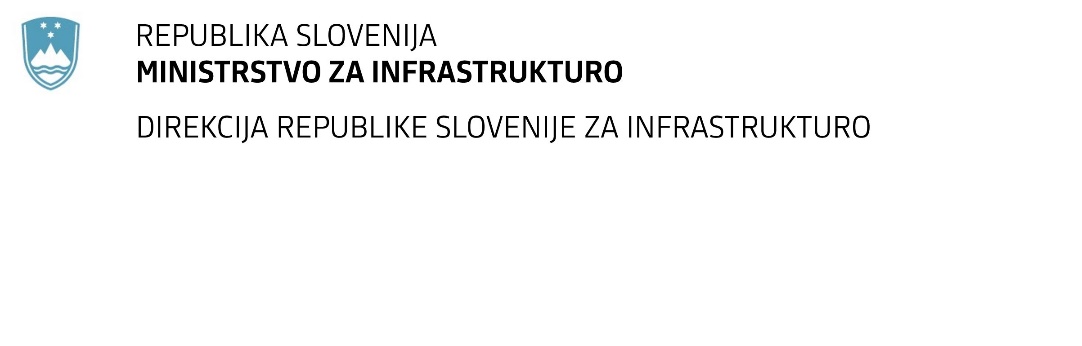 SPREMEMBA ROKA ZA ODDAJO IN ODPIRANJE PONUDB za javno naročilo Obvestilo o spremembi razpisne dokumentacije je objavljeno na "Portalu javnih naročil" in na naročnikovi spletni strani. Obrazložitev sprememb:Spremembe so sestavni del razpisne dokumentacije in jih je potrebno upoštevati pri pripravi ponudbe.Številka:43001-74/2021-01oznaka naročila:A-52/21 G   Datum:06.04.2021MFERAC:2431-21-000374/0Ureditev ceste R2-448/1514 Dolenje Kronovo-Dobrava, od km 0+300 do km 1+200Rok za oddajo ponudb: 21.4.2021 ob 10:00Odpiranje ponudb: 21.4.2021 ob 10:01Garancija za resnost ponudbe velja na prvotno predviden rok za odpiranje ponudb.